Name:________________________________________Period:_______________Independent/Dependent AssignmentDue: 	Thursday August 25, 2016Points: 	20 points possibleColor 		5 pts	__________Neatness 	5 pts	__________Content 	10 pts 	__________Total		20 pts	___________Create a scenario showing a relationship between an independent (cause) and a dependent (effect) variable.  Use the picture below as a model for yours.  You must include the following:_____Title_____Labels (independent and dependent variable)_____Color Illustration_____Explanation of how the independent variable impacts the dependent variable – think cause and effect. Use the back of THIS sheet of paper to create your assignment. Neatness counts.My Cell Phone BillThe more time I spend on my iPhone playing games (IV), the higher my phone bill (DV). My cell phone bill (DV) DEPENDS on how much time I spend on my iPhone (IV).Independent Variable (Playing on iPhone)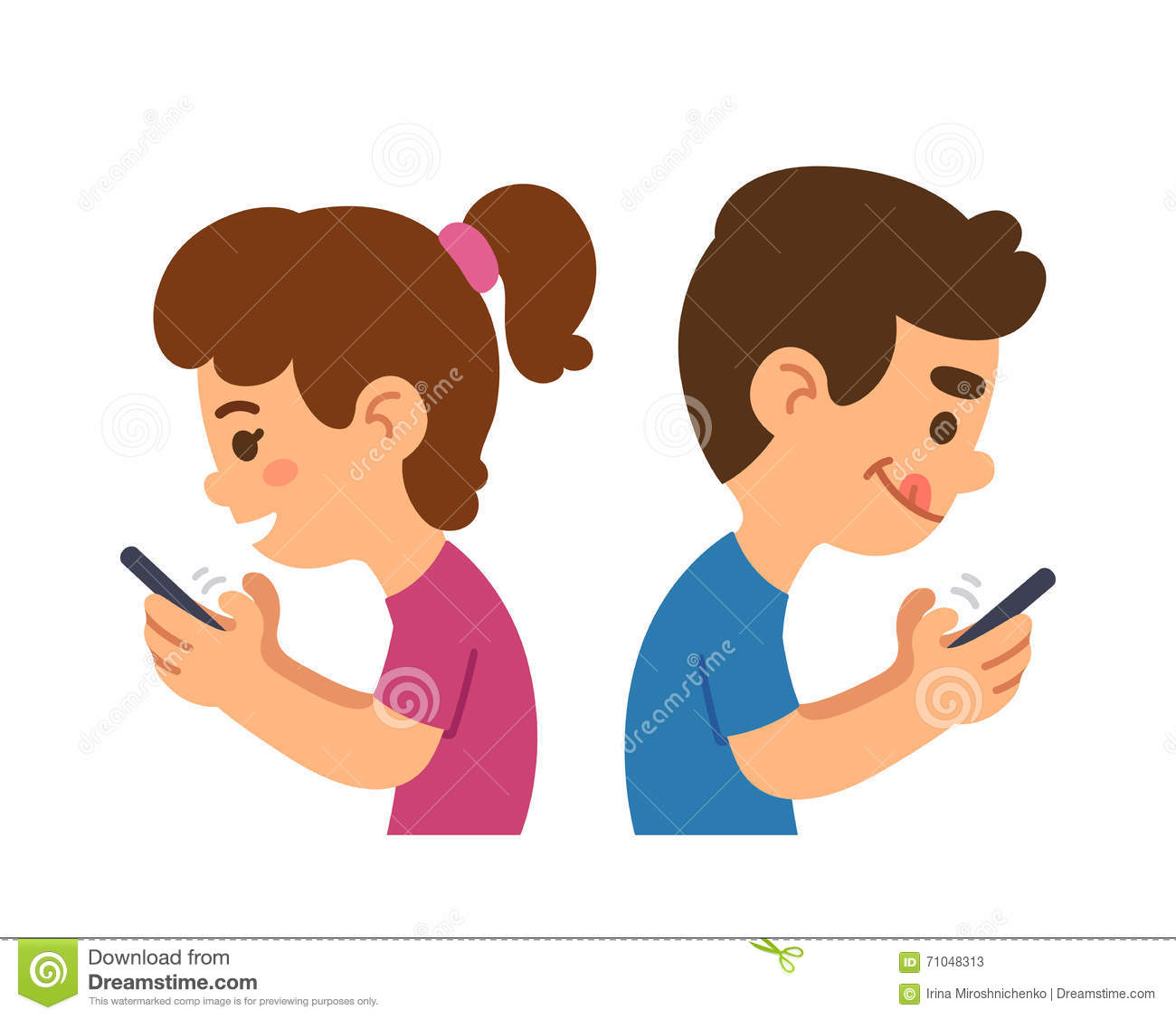 Dependent Variable (Bill)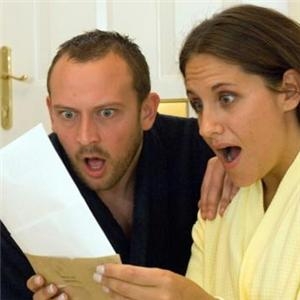 